Publicado en Barcelona el 23/02/2016 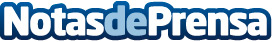 Ethika Global Consulting inicia trámites para crear un broker en Londres La obtención de una licencia financiera de Forex permitirá a la compañía dirigida por Manel Noguerón Resalt expandir la operativa de la empresa a todo el mundoDatos de contacto:José PérezNota de prensa publicada en: https://www.notasdeprensa.es/ethika-global-consulting-inicia-tramites-para Categorias: Internacional Finanzas Emprendedores http://www.notasdeprensa.es